						AUGUST 7, 2015KEVIN JOHNSON CEOALPHABUYER INC1 SOUTH BACTON HILL ROAD UNIT 1MALVERN PA 19355Dear Mr. Johnson:	On July 29, 2015, the Commission received your Application of Alphabuyer Inc for approval to supply electric generation services to the public in the Commonwealth of PA.  Upon initial review, the Application has been determined to be deficient for the following reasons:Check for filing fee cannot be accepted.  These fees must be in the form of a certified check, money order or check from your attorney. We are returning check #1346 in the amount of $350.00.	Pursuant to 52 Pa. Code §1.4, you are required to correct these deficiencies.  Failure to  do so within 20 days of the date of this letter will result in the Application being returned unfiled.   	Please return your items to the above listed address and address to the attention of Secretary Chiavetta.	Should you have any questions pertaining to your application, please contact our Bureau at 717-772-7777.								Sincerely,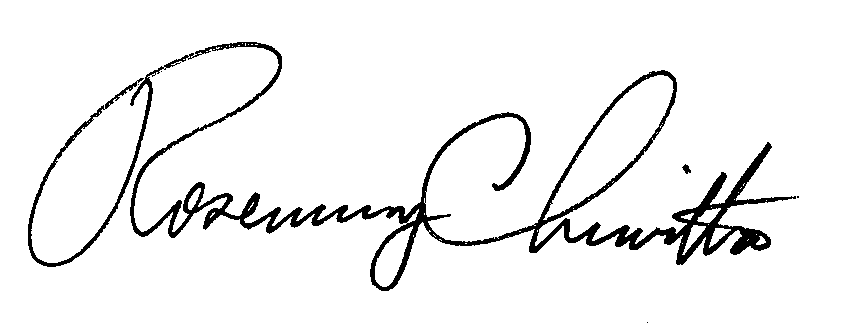 							Rosemary ChiavettaSecretary					DJ